Консультация для родителей:Детские счеты своими рукамиПодготовила воспитатель Щерба Л.В.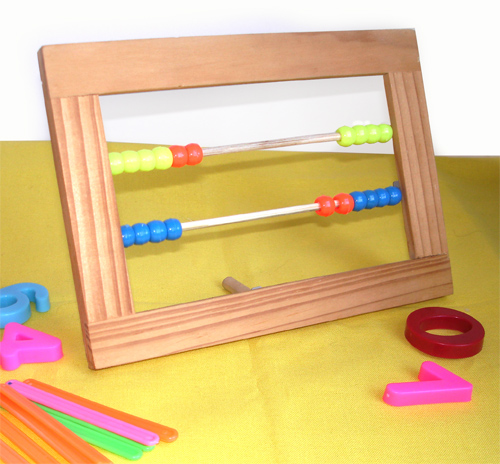 Счеты – приспособление для арифметических вычислений. Несмотря на популярность калькуляторов и компьютеров, счеты не утратили своего значения, кроме того с их помощью можно организовать увлекательные игровые занятия по обучению детей простым арифметическим действиям. Детские счеты – отличная поделка своими руками для занятий математикой с дошкольниками. Не обязательно покупать счеты в магазине, сделать их можно собственноручно, без особых затрат и усилий. Занимательная математика для детей приносит больше результатов, чем  сухие и неинтересные объяснения.Для изготовления детских счетов потребуется:деревянная рамочкадеревянные шпажкиразноцветные большие бусиныклей «Момент» или жидкая пластмассаПроцесс изготовления:1. Для изготовления счетов подойдет самая простая рамка для фотографий.  Освободите рамку от стекла и картона.2. Подготовьте необходимое количество бусин (по 10 в каждом ряду).  Если делать все по правильному, то 5-я и 6-я бусины должны отличаться по цвету от остальных бусин в ряду.3. Отрежьте деревянные шпажки нужной длины, нанижите на них бусины (хорошо подойдут пластмассовые) и приклейте их с обратной стороны рамки. Вместо клея удобнее использовать жидкую пластмассу.Совет! Для дошкольников достаточно будет  и двух линеечек с бусинами – единицы и десятки. Если вы мастерите счеты для ребенка школьного возраста, уместным будет добавить третий ряд – с сотнями.Игры с детскими счетами, как доказали ученые, помогают детям усвоить навыки счета и развивают способности малышей к математике.